Заседание Совета кураторовВыступление – Зам ВР Рахман С. Г. Тема – «SMM как способ взаимодействия колледжа с обучающимися»Social media marketing (SMM) применительно к сфере образования представляет собой инструмент интернет-маркетинга, направленный на продвижение образовательных услуг и бренда колледжа в социальных сетях, а также способ его взаимодействия с целевой аудиторией на социальных платформах, блогах, форумах, сообществах. Несмотря на то, что ежедневно увеличивается число групп в социальных сетях, созданных организациями ТиПО с целью обеспечения доступности образовательных услуг, все же имеет место проблема отсутствия методики разработки стратегии продвижения образовательного учреждения, в рамках интернет пространства, что влечет за собой низкую посещаемость основных страниц и невостребованность размещенной на них информации. Нужна разработка стратегии маркетинга в социальных сетях как приоритетной в вопросах продвижения образовательных услуг.На первом этапе разработки маркетинговой стратегии продвижения образовательных услуг необходимо определиться с целевой аудиторией, для дальнейшего правильного позиционирования, в качестве которой предстают студенты и будущие абитуриенты колледжа. Вторым важным этапом выступает решение вопроса о целях присутствия образовательного учреждения в рамках Интернет-пространства. Основными целями продвижения образовательных услуг в социальных сетях являются: привлечение новых студентов; формирование коммуникационных связей с целевой аудиторией; брендинг образовательной организации. На третьем этапе осуществляется выбор каналов продвижения образовательных услуг. Каналами продвижения в социальных сетях являются интернет-площадки, наиболее посещаемыми среди которых в настоящее время выступают: «В Контакте», «Facebook», «Instagram» и «Одноклассники».  Каждый сервис обладает собственным уникальным набором функциональных характеристик, что определяет необходимость рассмотрения и отбора тех социальных сетей, которые будут максимально удовлетворять целям присутствия образовательной организации в Интернет-пространстве. Функциональные возможности Facebook состоят в следующем:  — создание профиля пользователя, включающего всю необходимую информацию; — поиск и приглашение друзей для общения и обмена фото и видеофайлами; — создание сообщений и комментариев на собственных страницах и на страницах других пользователей; — создание сообществ согласно интересам. Основными возможностями для пользователей социальной сети «ВКонтакте» выступают:  — создание собственного профиля с данными о его пользователе; — управление настройками доступа к личным данным, находящимся на странице; — взаимодействие с иными пользователями посредством сообщений или же публикации в блогах; — отслеживание активности друзей и сообществ путем просмотра ленты новостей; — публикация личных фото и видеофайлов «Одноклассники» — мультиязычная социальная сеть, функциональная специфика которой сводится к поиску родственников, однокурсников и одноклассников, с целью налаживания общения с ними.  Социальная сеть для обмена фотографиями Instagram появилась в 2010 году. Число ежедневно загружаемых фотографий составляет более 60 миллионов. Таким образом, для каждого интернет-ресурса свойственен свой контингент пользователей. Сервис «Одноклассники» собирает вокруг себя людей старшего поколения, «возрастную» аудиторию. «Facebook» используют для общения люди, более продвинутые в профессиональном плане, самую многочисленную социальнуюсеть «ВКонтакте» используют для общения люди разных возрастов и интересов. Продвижение образовательных услуг в рамках каждой выделенной социальной сети, сводится преимущественно к разработке методики продвижения сообщества или публичной страницы с учетом имеющегося функционала. В рамках социальной сети «ВКонтакте» позиционирование сообщества может быть осуществлено двумя основными способами: по бренду и по интересам аудитории. 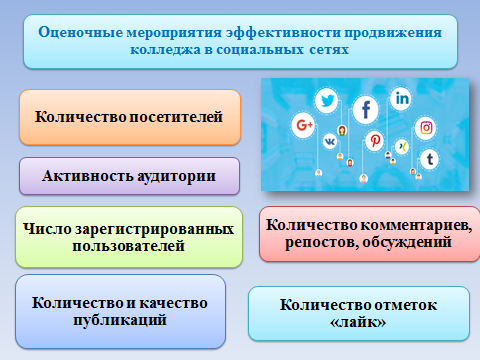 В первом случае базовой основой формирования сообщества выступает конкретный бренд (колледж), а во втором случае — тематика, вызывающая особый интерес у аудитории. В процессе продвижения образовательных услуг через рассматриваемую сеть необходимо соблюдать баланс между обеими составляющими: развивать бренд образовательной организации и учитывать интересы аудитории.  Добиться этого можно путем организации следующих мероприятий: 1. Оформление стартовой страницы должно соответствовать единому стилю самого колледжа. Так, в частности, необходимо соблюдать следующие основы брендирования колледжа в рамках социальных сетей: — название страницы должно быть лаконичным и отражать наименование самого колледжа (логотип) и его фирменный стиль, — на постоянной основе необходимо размещать на странице актуальную информацию, которая может быть полезна аудитории; — регулярно фотоальбомы и видеозаписи должны пополняться новыми данными, с отслеживанием содержания контента; — микроблог должен ежедневно дополняться 1–3 сообщениями; — тщательная модерация обсуждений, отсутствие повторяющихся тем, — обеспечение удобного поиска нужной информации и своевременных ответов на вопросы пользователей; — ссылки на другие интернет-ресурсы колледжа, такие как: электронная библиотека, расписание занятий, условия участия в конференциях и публикациях и т. д. 2. Продвижение сообществ, осуществляемое следующими способами: — путем интеграции с иными сайтами, например, виджеты сообщества «ВКонтакте» возможно встроить в сторонние страницы, определяющие возможность вступления в группу с выбранного сайта; — активное использование таргетинговой рекламы — собственной системы контекстных объявлений социальной сети «ВКонтакте»; — анонсирование в иных группах социальных сетей. 3. Совершенствование модерации и администрирования сообщества с целью поддержания интересов уже сложившейся аудитории. Основными направлениями в рамках данного мероприятия являются: — сегментация сложившейся аудитории на такие категории, как: пассивные наблюдатели, генераторы контента и участники дискуссий; — проведение на регулярной основе в сообществе конкурсов и викторин; — стимулирование обсуждений в группе; — своевременное избавление от спама; — применение исключительно уникального контента в процессе публикации новостного блока. Особенности функционала социальной сети Facebook, проявляющиеся в небольшой аудитории преимущественно взрослых и обеспеченных пользователей, а также в сложности его интерфейса определяют следующую специфику продвижения образовательных услуг:— во-первых, по издержкам продвижение в социальной сети Facebook более затратно, так как собственные рекламные предложения имеют высокую стоимость; — во-вторых, используется преимущественно формат позиционирования по бренду. Наличие выше представленной специфики социальной сети Facebook определяет следующие мероприятия продвижения образовательных услуг: 1. Оформление стартовой страницы должно осуществляться по следующим принципам: — обложка страницы, содержащая фотографию колледжа, должна полностью отражать концепцию его работы. Недопустимо при создании страницы призывать пользователей к присоединению к группе, оставлять «лайки» и комментировать события; — аватар — логотип колледжа, должен быть подкреплен краткими комментариями о его деятельности, в том числе на английском языке, сопровождающимися ссылкой на основную страницу образовательного учреждения. 2. Продвижение сообщества должно осуществляться только по прошествии некоторого времени, которое необходимо для формирования интереса у пользователей к колледжу. Основными рекомендациями по продвижению сообщества в рамках социальной сети Facebook являются следующие: — использование конвертации базы электронной почты пользователей, которые уже взаимодействуют с колледжем, что определяет возможность путем применения поисковых решений осуществление подписки на все обновления страницы; — интеграция со сторонними сайтами. Так же, как и социальная сеть «ВКонтакте», Facebook имеет собственные виджеты для установки на сайт или продающую страницу. Отличием является работа с виджетами, содержащими фотографии; — применение возможностей контекстной рекламы, условия таргетирования которой значительно уступают перспективам социальной сети «ВКонтакте», и определены следующим параметрами: геотаргетинг, образование и работа, возраст, пол и семейное положение, интересы, указанные пользователем, и поставленные отметки «лайк»; — Sponsored Stories (спонсируемые истории) — предполагающий освещение изданных событий колледжа в новостной ленте всех зарегистрированных пользователей его страницы; — организация офферов — спецпредложений. Применительно к образовательным учреждениям офферы предполагают реализацию: бесплатных бонусов в студенческое кафе, доступ к скрытому контенту, содержащему информацию об отдельных возможностях образовательной организации для активных абитуриентов и т. п.При продвижении образовательных услуг в социальной сети Instagram необходимо учитывать следующие особенности:   — во-первых, активность аудитории. Так, в частности, максимальная пользовательская активность приходится на временные промежутки 8:30–10:00; 14:00–16:00; 18:00–20:00; — во-вторых, оптимальное количество публикаций в день для аккаунта— 1–2 публикации. Не рекомендуется выкладывать посты подряд, промежуток между публикациями должен составлять минимум 2–3 часа. Основными рекомендациями по продвижению образовательной организации и его услуг в социальной сети Instagram являются: ,— активное проведение конкурсов и викторин, привлекающих внимание будущих абитуриентов, в частности таких как: конкурс «Поступление он-лайн», организуемый путем собеседования для медалистов; конкурс «Набери самый высокий балл» и получи бесплатную путевку в санаторий и т. дп.; — стимулирование обсуждений под опубликованными фотографиями, привлекающими к дискуссии других пользователей; — создание через социальную сеть Facebook официальной рекламы Instagram. Данный способ отличается дороговизной, но, несмотря на это, имеет ряд преимуществ, а именно четкий таргетинг по геолокации, интересам и предпочтениям пользователей, основанный на поставленных отметках «лайк», комментариях и репостах; — рекламные сообщения в иных социальных сетях, с отсылкой на официальную страницу учебного заведения в Instagram. Принимая во внимание тот факт, что сервис «Одноклассники» собирает вокруг себя людей старшего поколения, он не может быть использован для продвижения образовательных услуг, вследствие чего рекомендуется активизировать работу в социальной сети YouTube, определяющий возможности издания на официальном канале материалов о деятельности образовательной организации. При этом в процессе продвижения необходимо соблюдать следующие рекомендации: — осуществлять на ежедневной основе публикацию новостных видео с добавление комментариев, в том числе на английском языке; — организовать календарно-тематическое планирование публикуемых видеороликов; — использовать возможности покупки ссылок на видеоролики на других каналах. На четвертом этапе организуется составление бюджета продвижения в социальных сетях, который складывается из таких составляющих как: — расходы на оплату труда специалиста по продвижению в социальных сетях; — затрат на размещение рекламы и платного контента. В рамках заключительного этапа необходимо проводить оценочные мероприятия эффективности продвижения образовательной организации и его услуг в социальных сетях по таким параметрам как: — количество посетителей; — число зарегистрированных пользователей; — количество и качество публикаций; — активность аудитории. Количество отметок «лайк», комментариев, репостов и обсуждений показывает, насколько аудитория конкретного сообщества активна. 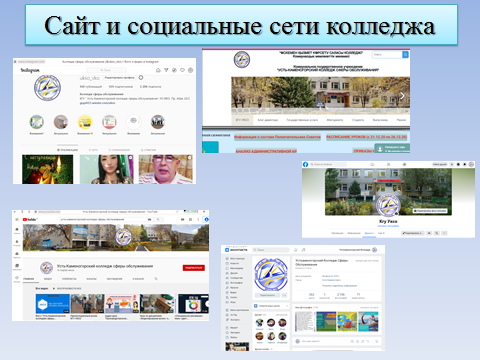 Таким образом, реализация предложенной маркетинговой стратегии продвижения образовательных услуг в социальных сетях позволит повысить интерес к образовательной организации целевой аудитории как перед началом учебного года в период поступлений, так и поддерживать интерес в целом, повысить его узнаваемость, а также лояльность будущих студентов.